Шавель Светлана Александровна, учитель истории квалификационной категории «учитель-методист» государственного учреждения образования «Гимназия № 146 г. Минска»Билет 16Практическое задание.Начало Великой Отечественной войны. Оборонительные бои в Беларуси и их значение.Используя представленные материалы, ответьте на вопросы (выполните задания):1. Как назывался план нападения фашистской Германии на СССР?2. Покажите на карте направление главного удара немецких войск.3. Приведите примеры героизма участников оборонительных боев на территории Беларуси.4. В западной литературе основными причинами краха гитлеровского плана «молниеносной войны» называют неблагоприятные климатические условия и огромные территории СССР. Согласны ли вы с этим утверждением? Какие причины провала гитлеровского плана «молниеносной войны» можете назвать вы?
I. Начало Великой Отечественной войны. 22 июня – август 1941 г.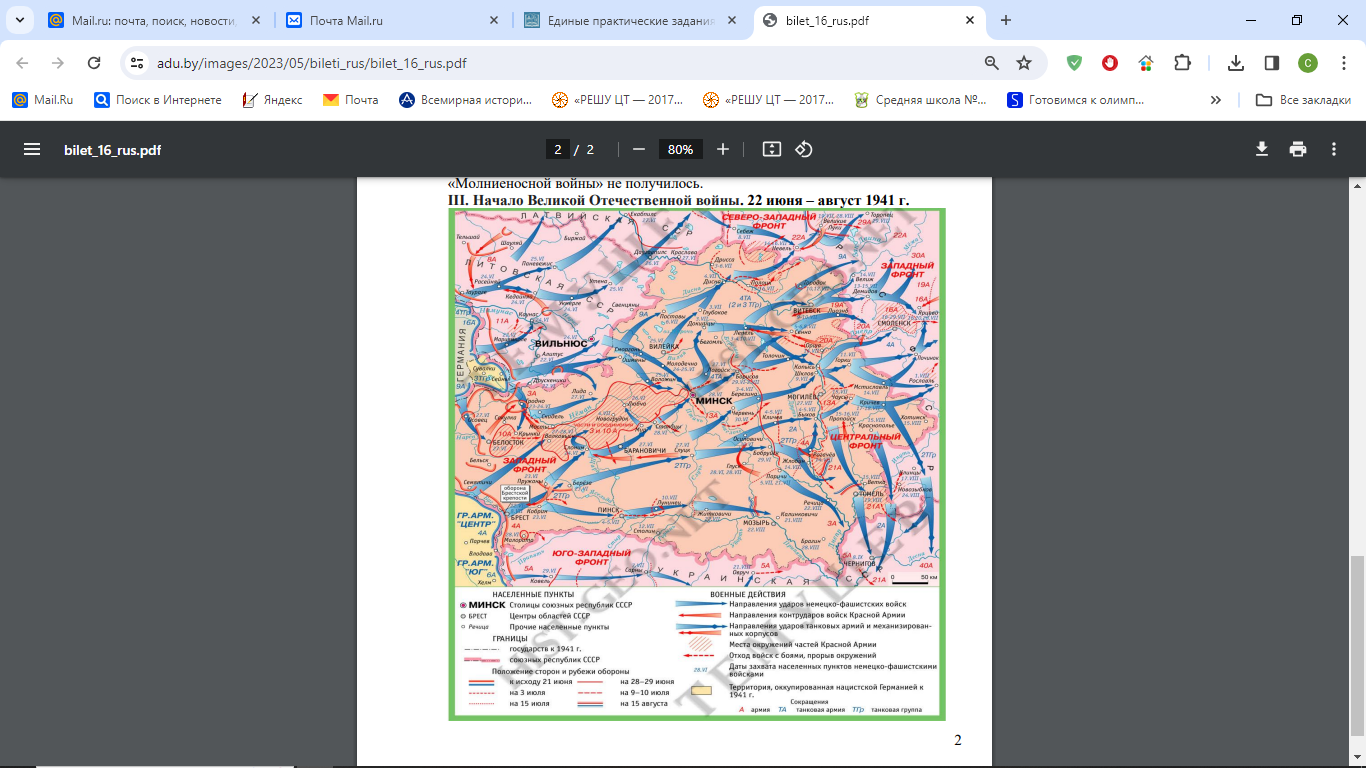 II. Из Директивы № 21 Верховного командования вооруженными силами Германии (план «Барбаросса»). 18 декабря 1940 г.«Германские вооруженные силы должны быть готовы разбить Советскую Россию в ходе кратковременной кампании <…>.Основные силы русских сухопутных войск, находящиеся в Западной России, должны быть уничтожены в смелых операциях посредством глубокого, быстрого выдвижения танковых клиньев. Отступление боеспособных войск противника на широкие просторы русской территории должно быть предотвращено.… Направление главного удара должно быть севернее Припятских болот. Здесь следует сосредоточить две группы армий. …На севере – быстро выйти к Москве. Захват этого города означает решающий успех…».III. Оборонительные бои в Беларуси и их результаты. Героизм и самоотверженность защитников Отечества (по материалам текста учебного пособия «История Беларуси, 1917 г. – начало XXI в.»).Бои на территории Беларуси стали героической страницей Великой Отечественной войны. Под Радошковичами совершил подвиг командир эскадрильи капитан Николай Гастелло. С согласия экипажа он направил подбитый самолет на группу немецких танков и автомобилей, совершив наземный таран. Н. Гастелло посмертно удостоен звания Героя Советского Союза. В 1996 г. звание Героя Российской Федерации было присвоено командиру эскадрильи Александру Маслову, который вместе со своим экипажем совершил в оборонительных боях в Беларуси такой же подвиг, как и Н. Гастелло.В обороне Минска принимала участие 100-я стрелковая дивизия под командованием генерал-майора Ивана Руссиянова. Защитники столицы для борьбы с танками использовали так называемую «стеклянную артиллерию» — бутылки с горючей смесью, прозванные на Западе «коктейлем Молотова». Несмотря на упорное сопротивление, уже на шестой день войны германские войска захватили Минск. В 1941 г. дивизия И. Руссиянова стала гвардейской, а ее командиру уже после войны было присвоено звание Героя Советского Союза.Чрезвычайно напряженным характером отличались бои в районе Могилева. Оборона города продолжалась 23 дня. Для сравнения: столицу Франции — Париж — германская армия взяла фактически без боя, столица Голландии — Амстердам — была захвачена на четвертый день боев. В обороне Могилева отличился стрелковый полк под командованием Семена Кутепова: только за один день его бойцы уничтожили 39 фашистских танков.Под Оршей внезапный удар нанесла врагу батарея «катюш» (реактивных минометов), которой командовал капитан Иван Флёров. Оказавшись в окружении, она совершила более чем 100-километровый марш по вражеским тылам. По приказу командира артиллеристы взорвали секретную на то время боевую технику, чтобы она не досталась врагу, а сами с боем вышли из окружения. В 1995 г. И. Флёрову, героически погибшему под Оршей, было посмертно присвоено звание Героя Российской Федерации. В Орше создан мемориальный комплекс «Катюша».